SCHOOL DISTRICT REFERRAL FORM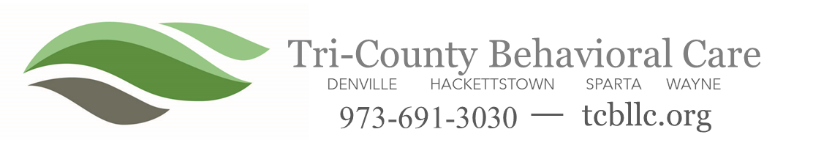 School Clearance Assessment			Substance Evaluation & TreatmentReason for Referral: Please include all pertinent information regarding student’s substance use and any written material by student and reports by staff regarding the incident.  Include date and time incident occurred:History & Additional Information: (including any changes in behavior, academic performance, family, dynamics, agencies involved with student/family, known mental health or substance abuse concerns in the past, past school clearance assessments):Signature of Referring Person				DATE	Name of StudentDOBReferring SchoolReferring DistrictSchool AddressPhoneFaxName & Title of Person Making ReferralEmail and/or Fax to Send Completed Assessment: .